Encontrar Alegría ¡Hablemos sobre la alegría! En cualquier momento de tu día, ya sea que tengas estrés, aburrimiento u otra cosa, la alegría está al alcance. No se trata de esconder tus sentimientos o pretender que estás bien. Si estás triste, está bien sentirte triste. Pero si quieres sentir alegría, definitivamente la puedes sentir. Piensa en lo que te rodea y cómo te quieres sentir bien. Enfócate en tus 5 sentidos. ¡Se creativx!¡En el crucigrama a continuación hay algunas ideas sobre dónde puedes buscar la alegría o las vibras positivas esta semana!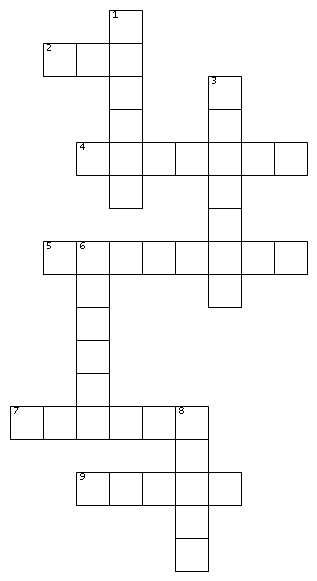 